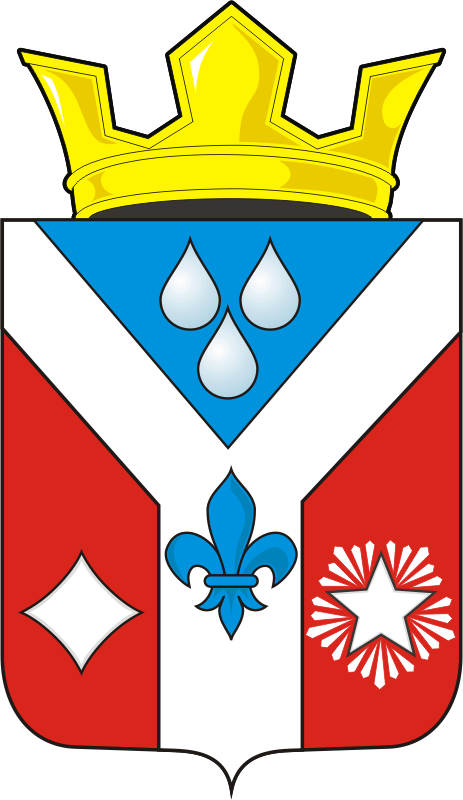 АДМИНИСТРАЦИЯ ГАВРИЛОВСКОГО СЕЛЬСОВЕТА САРАКТАШСКОГО РАЙОНА ОРЕНБУРГСКОЙ ОБЛАСТИП О С Т А Н О В Л Е Н И Е_________________________________________________________________________________________________________01.12.2021                с. Гавриловка                                      № 48-пО внесении изменений в  Порядок уведомления о фактахобращения в целях склонения муниципального служащегок совершению коррупционных правонарушений, утвержденного постановлением администрации Гавриловского сельсовета Саракташского района Оренбургской области от 01.08.2017 № 37-п  В соответствии с Федеральным  законом  от 25.12.2008. N 273-ФЗ "О противодействии коррупции", рассмотрев протест Саракташской районной прокуратуры от 23.11.2021 № 86-3-2021:  1. Внести изменения в  Порядок уведомления о фактах обращения в целях склонения муниципального служащего к совершению коррупционных правонарушений, утвержденный постановлением администрации Гавриловского сельсовета Саракташского района Оренбургской области от 01.08.2017  № 37-п (в редакции постановлений от 19.07.2019 № 27-п, от 21.10.2019 № 38-п), изложив пункт 8 Порядка в следующей редакции: «8. Организация проверки сведений, указанных в уведомлении, осуществляется уполномоченным государственного органа по поручению главы сельсовета путем направления уведомлений в Прокуратуру Саракташского района, ОМВД России по Саракташскому району.» 2. Настоящее постановление вступает в силу со дня его  подписания.3. Контроль за исполнением настоящего постановления оставляю за собой.Глава Гавриловского сельсовета:                                           Е.И. ВарламоваРазослано: финансовый отдел администрации Саракташского района, официальный сайт, в дело.